DIOCESE  DE  PETROLINA - PARÓQUIA  NOSSA  SENHORA  RAINHA  DOS  ANJOS. 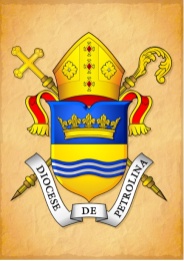 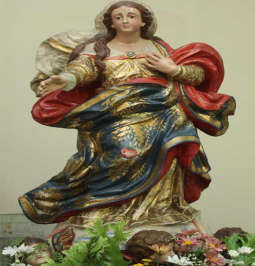 Tema : RAINHA DOS ANJOS, PORTA DA MISERICÓRDIA, INTERCEDEI POR NÓS.NOVENA AMPLIADA – 05/07/2016 A 05/08/2016.Contatos: Samuel 87-9945-1405  Ideildo 87-9607-0927  Adriano 074-8848-3875   Gislene 87-9992-2515 Hilda 87-98843-8306DATADIAPARÓQUIACOMUNIDADECONTATOCOMUNIDADEFONECOMUNIDAECOORD. DA NOVENAPÁRÓCOFONE  05/073ª FeiraRainha dos Anjos                   MISSA DE ENVIO                                                                                  Mons. Milton                   MISSA DE ENVIO                                                                                  Mons. Milton                   MISSA DE ENVIO                                                                                  Mons. Milton                   MISSA DE ENVIO                                                                                  Mons. Milton                   MISSA DE ENVIO                                                                                  Mons. Milton                   MISSA DE ENVIO                                                                                  Mons. Milton06/074ª FeiraRainha dos AnjosPio XIIrmã Auxiliadora99826-5659/988513512Gislene/Hilda/Haroldo Adriano07/075ª FeiraRainha dos AnjosPraça do GaloMaria Olinda,Detinha,  Inauda, Jojó3863-0654Ideido/Samuel/Mário/Haroldo08/076ª FeiraRainha dos AnjosLoteamento EduardoAnderson, Januária, Drª Teresa e Marlindo98827-0501Haroldo/Juraci/Aparecida/Gislene/Hilda09/07SábadoRainha dos AnjosGrupo ShalonLula e Joel98841-7902Ideildo/Samuel/Haroldo/Mário10/07DomingoRainha dos AnjosSanto ExpeditoMary, Teresinha e Adriano74-9996-6352Gislene/Hilda/Haroldo/IdeildoDATADIAPARÓQUIACOMUNIDADECONTATOCOMUNIDADEFONECOMUNIDAECOORD. DA NOVENAPÁRÓCOFONE  11/072ª FeiraRainha dos AnjosSanto ExpeditoMery, Terezinha e AdrianoJuraci/Aparecida/Samuel/Mário.12/073ª feiraRainha dos AnjosHospital Dom MalanZenilda, Lúcia, Isabel e Rui38610375Adriano/Samuel/Ideildo/Haroldo13/074ª FeiraRainha dos AnjosHospital Dom MalanZenilda, Lúcia, Isabel e RuiGislene/Hilda/Samuel/Haroldo14/075ª feiraRainha dos AnjosVila dos Ingás I e II Angelina e DorinhaAdriano/Samuel/Haroldo/Mário15/07Sexta - feiraRainha dos AnjosVila das ImbirasAngelina e DorinhaJuraci/Aparecida/Haroldo/Ideido16/07Sábado São Francisco de AssisJardim AmazonaHaroldo/ Mário/Juraci/AparecidaPe. Rogério87-98844-205517/07Domingo São Francisco de AssisJardim AmazonasGislene/Hilda/Haroldo18/072ª FeiraÁrea Pastoral Nossa Senhora das DoresKm 25MazéHaroldo/Ideildo/Adriano/MárioPe. Fernandinho87-99656-287019/073ª FeiraÁrea Pastoral Nossa Senhora das DoresKm25Haroldo/Adriano/Ideildo/MárioPe. Fernandinho20/074ª FeiraSão Francisco das ÁguasN M 10D. Socorro99926-9439Adriano/Haroldo/IdeildoPe. Antonio Solano99905-088921/075ª feiraSão Francisco das ÁguasNM 11Flávio99905-0889Samuel/ Ideildo/HaroldoPe. Antonio Solano99905-088922/076ª FeiraN.S. de FátimaNova DescobertaD. Dorinha99918-8167Haroldo/Adriano/Mário/SamuelPe. Pedro99991-3866DATADIAPARÓQUIACOMUNIDADECONTATOCOMUNIDADEFONECOMUNIDAECOORD. DA NOVENAPÁRÓCOFONE  23/07SábadoÁrea PastoralPedrinhasManinho/GoreteHaroldo/Adriano/MárioPe. Cristiano98824-163724/07DomingoÁrea PastoralCarujoManinho/GoreteAdriano/Ideildo/MárioPe. Cristiano99816-342925/072ª FeiraÁrea PastoralSerrote do UrubúManinho/GoreteHaroldo/ Adriano/AdrianoPe. Cristiano99816-342926/073ª FeiraÁrea PastoralHenrique LeiteManinho/GoreteHaroldo/ Gislene/Hilda/ MárioPe. Cristiano99816-342927/074ª FEIRASanta TeresinhaAgrovila MassanganoMarivaldo(74)98841-4616Adriano/Ideildo/HaroldoPe. Miguel98875-421228/075ª FeiraSanta TeresinhaCaatinguinhaMarivaldo(74)98841-4616Haroldo/Ideido/Samuel/29/076ª FeiraSanta TeresinhaTaperaMarivaldo(74)98841-4616Haroldo/Adriano/Ideildo/Mário30/07SábadoSão GonçaloSão GonçaloJúnio Bêdor99615-7518Aparecida/Juraci/Haroldo/SamuelPe. Humberto98856-051231/07DomingoSão GonçaloRio ClaroJúnio Bêdor99615-7518Gislene/Hilda/Haroldo/Mário98856-051201/082ª FeiraSão GonçaloJardim PetrópolisJúnio Bêdor99615-7518Haroldo/Adriano/Samuel/Ideildo98856-051202/083ª FeiraSagrada FamíliaTerra do SulMaria do Carmo3031-3450Juraci/Aparecida/MárioPe. Juraci98824-729503/084ª FeiraSagrada FamíliaMandacarúGislene/Hilda/Haroldo/IdeildoPe. Juraci98824-729504/085ª FeiraSagrada FamíliaMons. BernardinoHaroldo/Mário/Gislene/Hilda05/086ª FeiraRainha dos AnjosSão JoséJosé Antonio e NormaGislene/Hilda/Aparecida/Juraci/HaroldoMons. Milton